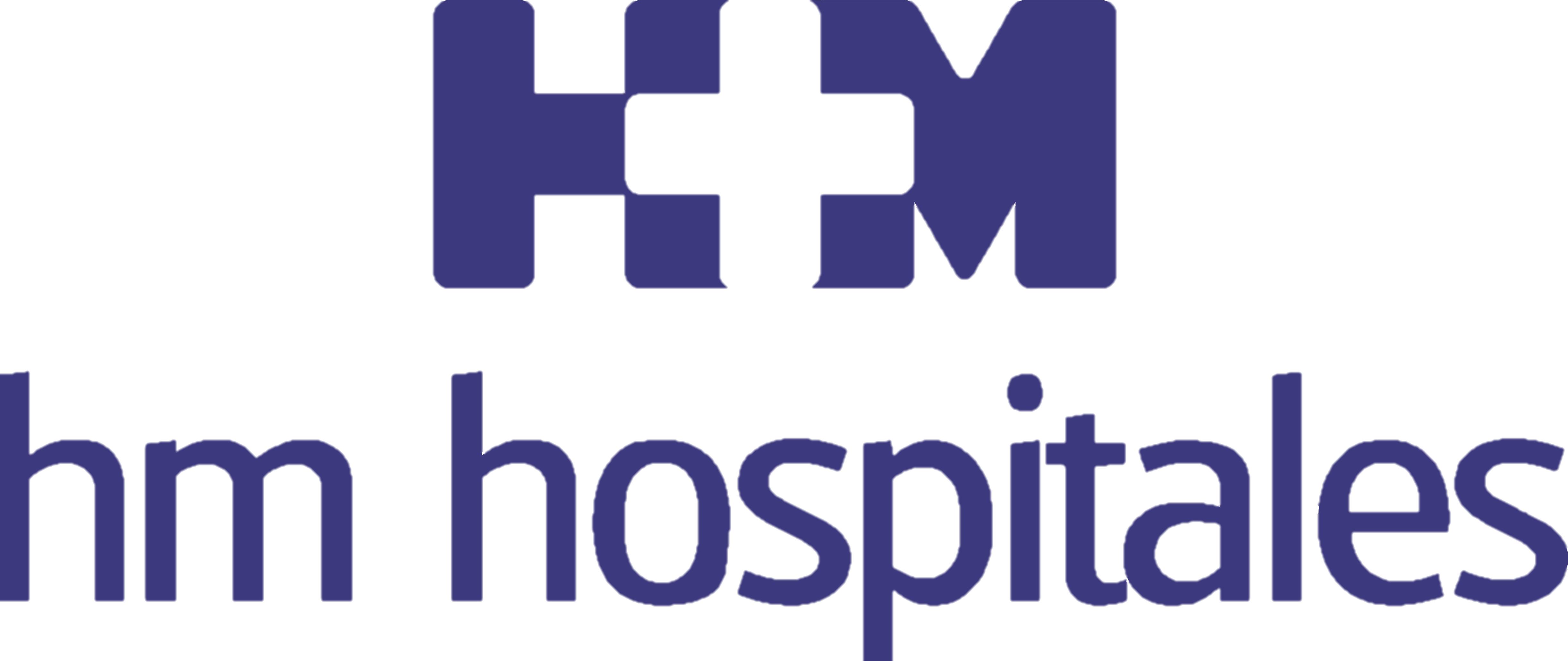 En 5 años el Grupo ha doblado su facturación  HM HOSPITALES VUELVE A CRECER A DOBLE DÍGITO EN 2018 AL INGRESAR 415 MILLONES DE EUROS, UN 14,4% MÁS QUE EL EJERCICIO ANTERIORDestaca especialmente el fuerte crecimiento en Madrid que ha superado la barrera de los 300 millones de euros en ingresos  Durante 2018 el Grupo ha incorporado HM Delfos de Barcelona a su red de hospitales y ha iniciado un plan de inversión de 30 millones de euros para remodelar instalaciones, adquirir tecnología sanitaria puntera y equipos profesionales de primer nivel El EBITDA normalizado generado alcanzó los 61 millones de euros, mientras que la inversión en mejora de equipos e instalaciones se situó en 22,4 millones de euros  Madrid, 24 de abril de 2019.- HM Hospitales cerró 2018 en términos financieros con un crecimiento en su facturación del 14,4% comparado con 2017 gracias a los 415,2 millones de euros en ingresos que han registrado las distintas actividades económicas del Grupo, mientras que la facturación en el pasado ejercicio alcanzó los 363 millones de euros. Además, el EBITDA - beneficio antes de intereses, impuestos, depreciaciones y amortizaciones - fue de 61 millones de euros. Estas cifras consolidan el papel de HM Hospitales como uno de los actores más relevantes del mercado sanitario español privado y muestran un crecimiento prolongado a lo largo de los últimos años, que son el reflejo de una estrategia asistencial y financiera ordenada y en expansión. Buena prueba de ello reside en que en los últimos 5 años la facturación del Grupo se ha duplicado. En 2013 HM Hospitales facturó 201,6 millones de euros frente a los 415,2 millones de euros de 2018. Relativo a las inversiones, HM Hospitales a lo largo de 2018 ha destinado 22,4 millones de euros en CAPEX - inversión que se realiza en bienes de equipo, construcciones y tecnología -, de los cuales, dos tercios se destinaron a nuevas instalaciones (ampliación del Hospital Universitario HM Puerta del Sur, apertura Policlínico HM Getafe…) y tecnología de última generación, y el tercio restante a la normal reposición de equipos e instalaciones.D. Alejandro Abarca Cidón, consejero delegado de HM Hospitales, destaca que “estos resultados son el reflejo de que nuestro plan de expansión, basado en un crecimiento sostenido y sobre una base asistencial sólida, va cumpliéndose. En 2018 hemos tenido un gran crecimiento de facturación, pero sobre todo, hemos profundizado mucho en cuáles son nuestros planes para 2019, 2020 y 2021, porque parte de esa facturación no tiene aún un reflejo en EBITDA. Por ello, estamos llevando a cabo una política de grandes inversiones en los centros que se incorporan, para poder hacerlos realmente competitivos al nivel que la marca HM Hospitales exige.”De cara a futuro D. Alejandro Abarca añade que, “la inflación de costes, tanto en recursos humanos como por la aparición de medicamentos innovadores, será uno de los retos en los próximos años, no solo para HM Hospitales, sino para todo el sector. Por ello, es indiscutible que hay que profundizar en la eficiencia de nuestros propios procesos internos para que la actualización de tarifas, que también es inevitable, no sea la única palanca para poder mantener los niveles de inversión actuales en equipamiento y tecnología puntera. HM Hospitales es plenamente consciente de ello y está iniciando una revisión de todos sus procesos para iniciar la transformación digital que se ha llevado ya a cabo en otros muchísimos sectores empresariales”.Precisamente, la incorporación a la red asistencial del Grupo del primer centro hospitalario de la compañía en Barcelona gracias a HM Delfos ha marcado un hito en la historia de HM Hospitales, que de este modo adquiere una verdadera dimensión nacional. Este nuevo hospital aspira a convertirse en la referencia de la sanidad privada de Barcelona y en 2018 ya ha aportado 23,6 millones de euros a la facturación del Grupo. Para este centro, la compañía está implementando un plan de inversión de 30 millones de euros en los próximos 4 años que servirá para remodelar instalaciones, adquirir tecnología sanitaria puntera y equipos de profesionales de primer nivel. El Grupo también está evaluando nuevas oportunidades adicionales de expansión en la Ciudad Condal. El Dr. Juan Abarca Cidón, presidente de HM Hospitales, asegura que, “mantener estos buenos resultados financieros nos permiten seguir con la proyección de consolidar y desarrollar nuestra red de centros hospitalarios, que al trabajar de manera coordinada garantizan a los pacientes tratamientos y procesos asistenciales iguales estén donde estén ubicados geográficamente”. Fuerte crecimiento en MadridUna de las principales magnitudes económicas a tener en cuenta en 2018 hace referencia al fuerte crecimiento experimentado por los centros de HM Hospitales en la Comunidad de Madrid, que a lo largo del ejercicio alcanzaron los 301,7 millones de euros, lo que supone un aumento del 9,6%, que se traduce en 26,3 millones de euros más que en 2017. Cabe destacar los magníficos resultados arrojados por los hospitales universitarios HM Sanchinarro y HM Puerta del Sur, cuya facturación sanitaria registró incrementos de 9,6 millones de euros y de 5,6 millones de euros respectivamente.En el resto de territorios con implantación de HM Hospitales también se han experimentado evoluciones positivas, aunque más contenidas. En concreto, los ingresos de Galicia aumentaron en 1,4 millones de euros, mientras que en los hospitales de León la cifra de incremento aumentó en 0,3 millones de euros. Además, HM Hospitales, para cumplir uno de los objetivos esenciales de la compañía, continúa trabajando en el desarrollo de políticas de eficiencia e integración entre centros que proporciona la red asistencial unificada. De este modo, los recursos humanos de la compañía siguen creciendo hasta alcanzar la cifra histórica de 4.800 empleados, de los cuales el 89% son indefinidos. En ese sentido, son aproximadamente unos 5.000 médicos quienes ofrecen la mejor asistencia sanitaria a los pacientes en los 40 centros del Grupo, que cuenta también con más de 1.400 camas y 100 quirófanos en su conjunto.HM HospitalesHM Hospitales es el grupo hospitalario privado de referencia a nivel nacional que basa su oferta en la excelencia asistencial sumada a la investigación, la docencia, la constante innovación tecnológica y la publicación de resultados.Dirigido por médicos y con capital 100% español, cuenta en la actualidad con más de 4.800 profesionales que concentran sus esfuerzos en ofrecer una medicina de calidad e innovadora centrada en el cuidado de la salud y el bienestar de sus pacientes y familiares.HM Hospitales está formado por 40 centros asistenciales: 15 hospitales, 4 centros integrales de alta especialización en Oncología, Cardiología, Neurociencias y Fertilidad, además de 21 policlínicos. Todos ellos trabajan de manera coordinada para ofrecer una gestión integral de las necesidades y requerimientos de sus pacientes.Más información para medios:DPTO. DE COMUNICACIÓN DE HM HOSPITALESMarcos García RodríguezTel.: 914 444 244 Ext 167 / Móvil 667 184 600 E-mail: mgarciarodriguez@hmhospitales.comMás información: www.hmhospitales.com